                                                                                                                   Проєкт			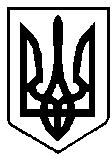                                                            УКРАЇНА                     Олександр МЕНЗУЛ       ВАРАСЬКА МІСЬКА РАДА     РІВНЕНСЬКОЇ ОБЛАСТІВИКОНАВЧИЙ КОМІТЕТ                    Р І Ш Е Н Н Я                            08 лютого  2021 року                                                                              №46З метою збільшення надходжень від плати за землю, захисту майнових прав територіальної громади від несумлінних землекористувачів, що ухиляються від вчасного укладання договорів оренди, недопущення безоплатного використання земельних ділянок комунальної власності, що призводить до втрат місцевого бюджету, визначення та відшкодування збитків, завданих Вараській міській територіальній громаді в наслідок порушення порядку землекористування, відповідно до статей 12, 125, 152, 156, 157, 206, 211 Земельного Кодексу України, статті 1166 Цивільного кодексу України, Постанови Кабінету Міністрів України від 19.04.1993 року № 284 «Про порядок визначення та відшкодування збитків власникам землі та землекористувачам», керуючись  ст. 33 Закону України «Про місцеве самоврядування в Україні», виконавчий комітет Вараської міської радиВ И Р І Ш И В:Створити комісію з питань визначення та відшкодування збитків власникам землі та землекористувачам на території Вараської міської територіальної громади та затвердити її персональний склад, згідно з додатком 1.Затвердити Положення про комісію з питань визначення та відшкодування збитків власникам землі та землекористувачам на території Вараської міської територіальної громади, згідно з додатком 2.Контроль за виконанням даного рішення покласти на міського голову.Міський голова                                                           Олександр МЕНЗУЛСКЛАДкомісії з питань визначення та відшкодування збитків власникам землі та землекористувачам на території Вараської міської територіальної громади
До складу комісії також включаються:                                                            - представник власника землі або                                                       землекористувача (орендаря), якому                                                       заподіяні  збитки                                                  - представник підприємства, установи,                                                    організації та громадяни, які їх                                                      відшкодовуватимутьКеруючий справамивиконавчого комітету                                                              Сергій ДЕНЕГАПОЛОЖЕННЯпро комісію з питань визначення та відшкодування збитківвласникам землі та землекористувачамЗагальні положенняКомісія з визначення розміру та відшкодування збитків власникам землі та землекористувачам (далі – Комісія) створена з метою визначення розміру збитків, заподіяних власникам землі та землекористувачам (орендарям) для їх подальшого відшкодування.1.2. У своїй діяльності Комісія керується Конституцією України, Законом України «Про місцеве самоврядування в Україні», Цивільним кодексом України, Земельним кодексом України, постановою Кабінету Міністрів України від 19.04.1993 №284 «Про Порядок визначення та відшкодування збитків власникам землі та землекористувачам», Методикою визначення розміру шкоди, заподіяної внаслідок самовільного зайняття земельних ділянок, використання земельних ділянок не за цільовим призначенням, зняття ґрунтового покриву (родючого шару ґрунту) без спеціального дозволу, затвердженою постановою Кабінету Міністрів України від 25.07.2007 № 963, рішеннями Вараської міської ради, її виконавчого комітету, розпорядженнями міського голови, цим Положенням.1.3. Основними завданнями Комісії є визначення розміру збитків, завданих Вараській міській територіальній громаді, власникам землі та землекористувачам (орендарям) внаслідок:а) вилучення (викупу) або тимчасового зайняття земельних ділянок;
б) обмеження прав власників землі та землекористувачів, у тому числі орендарів щодо використання земельних ділянок;
в) погіршення якості ґрунтового покриву та інших корисних властивостей земельних ділянок або приведення їх у непридатний для використання стан;
г) неодержання доходів у зв’язку з тимчасовим невикористанням земельних ділянок;д) тимчасове зайняття земельної ділянки комунальної власності без оформлення правовстановлюючих документів.1.4. Комісія у своїй діяльності підзвітна виконавчому комітету Вараської міської ради та звітує один раз на рік про результати своєї роботи.

2. Організація роботи Комісії2.1. Формою роботи Комісії є засідання. Роботу Комісії організовує та проводить голова Комісії.2.2. Голова Комісії:2.2.1. Забезпечує у разі надходження заяв, визначених у пункті 2.5 цього Положення, скликання засідань Комісії.Продовження додатка 22.2.2. Визначає коло питань, що вирішуються на черговому засіданні Комісії.2.2.3. Керує діяльністю Комісії.2.2.4. Проводить її засідання, головує на них.2.2.5. Підписує документи Комісії від її імені.2.2.6. Представляє Комісію у відносинах з іншими органами, об’єднаннями громадян, підприємствами, установами, організаціями, громадянами.2.3. Секретар Комісії:2.3.1. Здійснює організаційне та документальне забезпечення роботи Комісії.2.3.2. Здійснює повідомлення членів Комісії про її засідання.2.3.3. Веде протокол засідання Комісії.2.3.4. Забезпечує подання на затвердження виконавчому комітету Вараської міської ради проєкту рішення про затвердження актів Комісії, складених на її засіданні.2.3.5. Здійснює контроль за направленням заінтересованим особам рішення виконавчого комітету Вараської міської ради, яким затверджено акти Комісії.2.4. Засідання Комісії вважається правомочним за умови присутності на ньому простої більшості членів Комісії від загального її складу.2.5. Комісія розглядає заяви про визначення розміру збитків від громадян, органів державної влади, органів внутрішніх справ, прокуратури, суду, підприємств, установ, організацій всіх форм власності з питань, віднесених до її компетенції, що направляються на адресу Комісії разом з відповідними матеріалами по земельних ділянках, розташованих на території Вараської міської територіальної громади.2.5.1. До заяви додаються:а) документ, що посвідчує право власності (користування) земельною ділянкою;б) документ, який підтверджує право власності на нерухоме майно (будівлю, споруду, інше);в) документ про реєстрацію суб’єкта підприємницької діяльності (у разі наявності);г) акт, який встановлює порушення земельного чи екологічного законодавства України.2.6. Матеріали розглядаються в присутності суб’єкта, відносно якого вони надійшли. У разі відсутності цієї особи (її представника) матеріали можуть бути розглянуті лише у випадках, коли є підтвердження про своєчасне її сповіщення стосовно місця та часу розгляду матеріалів.2.7. Комісія з питань, що відносяться до її компетенції, в порядку, визначеному чинним законодавством України, має право отримувати від виконавчих органів Вараської міської ради, підприємств, установ, організацій, їх філій необхідні матеріали та документи.2.8. Комісія у межах своїх повноважень запрошує за необхідністю заявників, посадових осіб, представників виконавчих органів Вараської міської Продовження додатка 2ради, органів державної влади, комунальних підприємств, експертів, спеціалістів для участі у роботі Комісії, а також представників громадських організацій та засобів масової інформації.2.9. Комісія має право в межах, визначених чинним законодавством України, запитувати та отримувати матеріали, копії документів та іншу інформацію від органів державної влади та правоохоронних органів.2.10. Розгляд справи починається з оголошення складу Комісії. Головуючий на засіданні оголошує, які матеріали підлягають розгляду. На засіданні заслуховуються особи, які беруть участь у розгляді матеріалів, досліджуються подані документи та вирішуються клопотання.2.11. За результатами роботи Комісії складаються відповідні акти.2.11.1. Акт Комісії повинен містити:- найменування Комісії, яка склала акт;- дату розгляду матеріалів;- відомості про суб’єкта, відносно якого надійшли матеріали на розгляд Комісії;- викладення обставин, встановлених при підготовці та розгляді матеріалів;- зазначення розміру збитків, заподіяних власнику землі чи землекористувачу, з відміткою про спосіб їх нарахування.2.12. Акт Комісії оголошується негайно після його складення та підписується усіма присутніми на засіданні членами Комісії. Копія акта протягом 10-ти днів вручається або висилається суб’єкту, відносно якого надійшли матеріали на розгляд Комісії, листами повідомленнями про їх отримання.2.13. Акти Комісії затверджуються виконавчим комітетом Вараської міської ради шляхом прийняття відповідного рішення, проєкт якого готується Комісією.

3. Порядок визначення розміру та відшкодування збитків власникам
землі та землекористувачам3.1. Відшкодуванню підлягають: збитки, завдані власникам землі і землекористувачам, у тому числі орендарям, включаючи і неодержані доходи.Неодержаний дохід – Неодержаний доход - це доход, який міг би одержати власник    землі, землекористувач, у  тому  числі  орендар,  із  земельної    ділянки і який він не одержав внаслідок її  вилучення  (викупу)    або тимчасового зайняття,  обмеження  прав,  погіршення  якості    землі або приведення її у  непридатність  для  використання  за    цільовим  призначенням у результаті негативного впливу, спричиненого  діяльністю підприємств,  установ,  організацій  та    громадян.3.2. Збитки відшкодовуються власникам землі та землекористувачам, у тому числі орендарям, підприємствами, установами, організаціями та громадянами, що їх заподіяли, за рахунок власних коштів не пізніше одного місяця після затвердження виконавчим комітетом Вараськоїміської ради актів Комісії.Продовження додатка 23.3. Розміри збитків визначаються у повному обсязі (відповідно до реальної вартості майна на момент заподіяння збитків, проведених витрат на поліпшення якості земель, з урахуванням ринкової або відновної вартості).3.4. Розмір збитків при використанні земель без оформлення правовстановлюючого документа, що посвідчує право оренди (користування) земельної ділянки, розраховується виходячи з нормативної грошової оцінки земельної ділянки та дорівнює сумі, яка могла б надійти до місцевого бюджету у разі, якщо б зазначений договір був укладений між орендарем та орендодавцем, або у разі, якщо був би здійснений розрахунок земельного податку. Розрахунок неодержаного земельного податку проводиться на підставі даних ГУ ДПС у Рівненській області та подається на розгляд Комісії.3.5. У разі, якщо підприємство, установа, організація чи громадянин, відносно якого здійснюється перевірка, частково здійснював плату за землю і це підтверджується даними органу Державної фіскальної служби України, розмір збитків визначається як різниця між неодержаною в бюджет та сплаченою сумою.3.6. Комісія здійснює контроль за виконанням актів, затверджених виконавчим комітетом Вараської міської ради. У разі несплати підприємствами, установами, організаціями та громадянами суми збитків, вказаної в акті,  Комісія  подає до юридичного відділу виконавчого комітету Вараської міської ради матеріали для звернення до суду по земельних ділянках, що перебувають у власності Вараської міської територіальної громади.Прикінцеві положення.4.1. Питання, неврегульовані цим Положенням, вирішуються згідно з чинним законодавством України.4.2. Адреса Комісії для надсилання кореспонденції: 34400 Рівненська обл., м. Вараш, майдан Незалежності, 1, тел.: (03636) 2-45-19.4.3. Внесення змін до складу  Комісії та припинення ії діяльності здійснюється за ініціативою виконавчого комітету Вараської міської ради та в інших випадках, передбачених законодавством України.Керуючий справамивиконавчого комітету                                                              Сергій ДЕНЕГАПро створення комісії з питань визначення та відшкодування збитків власникам землі та землекористувачам на території Вараської міської територіальної громадиДодаток 1до рішення виконавчого комітету _____________2021 року  №____Волинець Михайло Степановичзаступник міського голови, голова комісіїДерев’янчук Геннадій Миколайовичсекретар міської ради, заступник голови     комісіїсекретар комісіїЧлени робочої групи:Члени робочої групи:Барабух Ірина Ростиславівнаначальник відділу економіки виконавчого       комітету Головач Наталія Віталіївнаначальник відділу з питань регулювання       земельних відносинКолесінська НаталіяПетрівнат.в.о. начальника управління містобудування,    архітектури та капітального будівництва     виконавчого комітету Кравчук Олеся Степанівназаступник начальника юридичного відділу      виконавчого комітету Савченко Ірина Іванівнаначальник відділу майна комунальної     власності міста виконавчого комітету Тацюк Валентина Вікентіївнаначальник фінансового управління      виконавчого комітету представник Головного управління         Держгеокадастру в Рівненській областіпредставник ГУ ДПС у Рівненській областіДодаток 2до рішення виконавчого комітету  ______________2021 року  №______